ОБЩИЕ СВЕДЕНИЯВид практики производственная.Тип практикиПреддипломная практикаСпособы проведения практикистационарная Сроки, форма проведения и продолжительность практикиМесто проведения практикив профильных организациях, деятельность которых соответствует профилю образовательной программы в соответствии с договорами о практической подготовке;в структурном подразделении университета, предназначенном для проведения практической подготовки:лаборатории кафедры Материаловедения и товарной экспертизыПри необходимости рабочая программа практики может быть адаптирована для условий проведения практики в дистанционном формате.Форма промежуточной аттестациизачет с оценкой Для лиц с ограниченными возможностями здоровья и инвалидов место прохождения практики учитывает особенности их психофизического развития, индивидуальные возможности, состояние здоровья и требования по доступности. При необходимости для прохождения практики создаются специальные рабочие места в соответствии с характером нарушений, а также с учетом выполняемых обучающимся-инвалидом или обучающимся с ОВЗ трудовых функций, вида профессиональной деятельности и характера труда.Место практики в структуре ОПОП«Производственная практика. Преддипломная практика» относится к части, формируемой участниками образовательных отношений.Во время прохождения практики используются результаты обучения, полученные в ходе изучения предшествующих дисциплин и прохождения предшествующих практик:Текстильное материаловедение;Техническая экспертиза продукции текстильной и легкой продукции;Экспертиза в таможенных целях, Документальная экспертиза;Экспертиза текстильных полотен;Идентификационная экспертиза изделий легкой промышленности;Основы метрологии и измерительные приборы в отраслиАккредитация экспертов, органов по сертификации и испытательных лабораторийСтатистические методы контроля в управлении качествомТовароведениеМатериаловедение изделий легкой промышленностиТехническое регулированиеСудебная экспертизаАссортимент изделий текстильной и легкой промышленностиОсобенности сертификации и декларированияТехническая экспертиза продукции текстильной и легкой промышленностиУправление товарными запасамиОценка и прогнозирование качества текстильных материаловЭкспертиза изделий специального и технического назначенияУчебная практика. Ознакомительная практикаУчебная практика. Технологическая  (проектно-технологическая) практикаПроизводственная практика. Технологическая  (проектно-технологическая) практикаПроизводственная практика. Научно-исследовательская работа. Данная практика закрепляет и развивает практико-ориентированные результаты обучения дисциплин, освоенных студентом на предшествующем ей периоде, в соответствии с определенными ниже компетенциями. В дальнейшем, полученный на практике опыт профессиональной деятельности, применяется при выполнении выпускной квалификационной работы.ЦЕЛИ И ЗАДАЧИ ПРАКТИКИЦель производственной   практики:Закрепление и углубление теоретической подготовки обучающегося, приобретение им практических навыков и компетенций, а также опыта самостоятельной профессиональной деятельности.Цели производственной практики,  преддипломной практики:закрепление теоретических знаний, полученных во время аудиторных занятий, учебных практик, приобретение профессиональных умений и навыков при непосредственном участии обучающегося в деятельности предприятия или научно-исследовательской организации;сбор необходимых материалов для написания выпускной квалификационной работы. Задачи производственной, преддипломной практики:разработка плана ВКР и сбор теоретического материала по теме  работы;подготовка и изучение  литературы по тематике ВКР;проведение исследований и анализ полученных результатов;подготовка текста отчета по преддипломной практике;             совершенствование навыков компьютерных, цифровых, полиграфических    технологий при подготовке отчета.КОМПЕТЕНЦИЙ, СООТНЕСЁННЫЕ С ПЛАНИРУЕМЫМИ РЕЗУЛЬТАТАМИ ОБУЧЕНИЯ ПО ПРАКТИКЕСТРУКТУРА И ОБЪЕМ ПРАКТИКИ ПО ВИДАМ ЗАНЯТИЙОбщая трудоёмкость производственной практики составляет:СОДЕРЖАНИЕ И СТРУКТУРА ПРАКТИКИИНДИВИДУАЛЬНОЕ ЗАДАНИЕ НА ПРАКТИКУИндивидуальное задание обучающегося на практику составляется руководителем практики и включает в себя типовые задания и частные задания для каждого обучающегося, отражающие специфику деятельности профильной организации или организации практики на базе структурных подразделений университетаПримерное типовое задание на практику:Вариант 1Задание: Анализ ассортимента и техническая экспертиза тканей для постельного белья.Место прохождения практики: торговая организация, реализующая ткани для постельного белья (наряду с другими тканями)1. Ознакомиться со спецификой организации, запросами потребителей.2. Изучить:- ассортимент продукции реализуемой организацией: сырьевой состав, основные характеристики структуры, назначение каждого наименования;- динамику ассортимента продукции, реализуемой организацией;- ассортимент продукции,  реализуемой предприятиями-конкурентами.3. Проанализировать ассортимент продукции, реализуемой организацией. Рассчитать показатели ассортимента и коэффициент рациональности ассортимента.4. Провести SWOT-анализ предприятия и дать рекомендации.5. Систематизировать и проанализировать собранные материалы.6. С учетом собранного материала составить отчет по практике.Частные индивидуальные задания на практикуСодержательная часть частного индивидуального задания на практику для каждого обучающегося составляется руководителем практики в зависимости от функциональных особенностей деятельности принимающей организации или материально-технического обеспечения помещений университета, предназначенных для проведения практической подготовки. Обучающийся вправе участвовать в формировании списка своих задач, учитывая особенности осуществляемой им при этом научной деятельности или для повышения эффективности подготовки выпускной квалификационной работы.РЕЗУЛЬТАТЫ ПРАКТИКИ, КРИТЕРИИ УРОВНЯ СФОРМИРОВАННОСТИ КОМПЕТЕНЦИЙ, СИСТЕМА И ШКАЛА ОЦЕНИВАНИЯСоотнесение планируемых результатов практики с уровнями сформированности компетенцийОЦЕНОЧНЫЕ СРЕДСТВА ДЛЯ ТЕКУЩЕГО КОНТРОЛЯ УСПЕВАЕМОСТИ И ПРОМЕЖУТОЧНОЙ АТТЕСТАЦИИ Проверка достижения результатов обучения по практике осуществляется в рамках текущей и промежуточной аттестации.Текущий контроль успеваемости по практикеПри проведении текущего контроля по практике проверяется уровень сформированности у обучающихся компетенций, указанных в разделе 3 настоящей программы с применением оценочных средств:собеседование по этапам прохождения практики.Примерные вопросы для собеседования:1. Текстильное материаловедение, как наука, ее связь с другими науками.2. Классификация текстильных материалов.3. Классификация текстильных волокон. Основные виды волокон.4. Хлопковые волокна: строение, свойства.5. Особенности строения, свойства и области применения хлопка.6. Волокна льна: строение, свойства.7. Особенности строения, свойства и области применения льняного волокна.8. Волокна шерсти: строение, свойства, типы шерстяных волокон.10. Особенности строения, свойства и области применения волокон шерсти.11. Натуральный шелк: строение, свойства.12. Особенности строения, свойства и области применения натурального шелка.13. Классификация химических волокон. Особенности их строения, свойства и область применения.14. Искусственные волокна: строение, свойства.15. Синтетические волокна: строение, свойства.Критерии оценивания текущего контроля выполнения заданий практикиПромежуточная аттестация успеваемости по практикеПромежуточная аттестации проводится в форме зачета с оценкой.Оценка определяется по совокупности результатов текущего контроля успеваемости, и оценки на зачете (защита отчета по практике).Формами отчетности по итогам практики являются:дневник практики, (заполняется обучающимся и содержит ежедневные записи о проделанной работе);заключение руководителя практики от профильной организации;письменный отчет о практике;характеристика руководителя практики от организации с рекомендуемой оценкой.Критерии оценки промежуточной аттестации практикиСИСТЕМА И ШКАЛА ОЦЕНИВАНИЯ СФОРМИРОВАННОСТИ КОМПЕТЕНЦИЙОценка по практике выставляется обучающемуся с учётом результатов текущей и промежуточной аттестации.Система оцениванияОБЕСПЕЧЕНИЕ ОБРАЗОВАТЕЛЬНОГО ПРОЦЕССА ДЛЯ ЛИЦ С ОГРАНИЧЕННЫМИ ВОЗМОЖНОСТЯМИ ЗДОРОВЬЯПрактика для обучающихся из числа инвалидов и лиц с ограниченными возможностями здоровья (далее – ОВЗ) организуется и проводится на основе индивидуального личностно-ориентированного подхода.Обучающиеся из числа инвалидов и лиц с ОВЗ могут проходить практику как совместно с другими обучающимися (в учебной группе), так и индивидуально (по личному заявлению).Обучающиеся данной категории могут проходить практику в профильных организациях (на предприятиях, в учреждениях), определенных для учебной группы, в которой они обучаются, если это не создает им трудностей в прохождении практики и освоении программы практики.При наличии необходимых условий для освоения программы практики и выполнения индивидуального задания (или возможности создания таких условий) практика обучающихся данной категории может проводиться в структурных подразделениях университета.При определении места практики для обучающихся из числа инвалидов и лиц с ОВЗ особое внимание уделяется безопасности труда и оснащению (оборудованию) рабочего места. Рабочие места, предоставляемые предприятием (организацией, учреждением), должны (по возможности) обеспечивать беспрепятственное нахождение указанным лицом на своем рабочем месте для выполнения трудовых функций.При необходимости рабочая программа практики может быть адаптирована для лиц с ограниченными возможностями здоровья.Индивидуальные задания формируются руководителем практики от университета с учетом особенностей психофизического развития, индивидуальных возможностей и состояния здоровья каждого конкретного обучающегося данной категории и должны соответствовать требованиям выполнимости и посильности.Объем, темп, формы работы устанавливаются индивидуально для каждого обучающегося данной категории. В зависимости от нозологии максимально снижаются противопоказанные (зрительные, звуковые, мышечные и др.) нагрузки.Применяются методы, учитывающие динамику и уровень работоспособности обучающихся из числа инвалидов и лиц с ОВЗ. Осуществляется комплексное сопровождение инвалидов и лиц с ОВЗ во время прохождения практики, которое включает в себя учебно-методическую и психолого-педагогическую помощь и контроль со стороны руководителей практики от университета и от предприятия (организации, учреждения), корректирование (при необходимости) индивидуального задания и программы практики.Учебно-методические материалы представляются в формах, доступных для изучения студентами с особыми образовательными потребностями с учетом нозологических групп инвалидов.При необходимости, обучающемуся предоставляется дополнительное время для подготовки ответа и (или) защиты отчета.МАТЕРИАЛЬНО-ТЕХНИЧЕСКОЕ ОБЕСПЕЧЕНИЕ ПРАКТИКИМатериально-техническое оснащение практики обеспечивается профильной организацией в соответствии с заключенными договорами о практической подготовке. Материально-техническое обеспечение практики соответствует требованиям ФГОС и включает в себя: лаборатории, специально оборудованные кабинеты, измерительные и вычислительные комплексы, транспортные средства, бытовые помещения, соответствующие действующим санитарным и противопожарным нормам, а также требованиям техники безопасности при проведении учебных и научно-производственных работ.Лаборатории кафедры:Лаборатории организаций:УЧЕБНО-МЕТОДИЧЕСКОЕ И ИНФОРМАЦИОННОЕ ОБЕСПЕЧЕНИЕ ПРОИЗВОДСТВЕННОЙ ПРАКТИКИ ИНФОРМАЦИОННОЕ ОБЕСПЕЧЕНИЕ УЧЕБНОГО ПРОЦЕССАРесурсы электронной библиотеки, информационно-справочные системы и профессиональные базы данных: Перечень программного обеспечения ЛИСТ УЧЕТА ОБНОВЛЕНИЙ РАБОЧЕЙ ПРОГРАММЫ ПРАКТИКИВ рабочую программу практики внесены изменения/обновления и утверждены на заседании кафедры:Министерство науки и высшего образования Российской ФедерацииМинистерство науки и высшего образования Российской ФедерацииФедеральное государственное бюджетное образовательное учреждениеФедеральное государственное бюджетное образовательное учреждениевысшего образованиявысшего образования«Российский государственный университет им. А.Н. Косыгина«Российский государственный университет им. А.Н. Косыгина(Технологии. Дизайн. Искусство)»(Технологии. Дизайн. Искусство)»ИнститутТекстильный институтКафедра Материаловедения и товарной экспертизыРАБОЧАЯ ПРОГРАММАПРОИЗВОДСТВЕННОЙ ПРАКТИКИРАБОЧАЯ ПРОГРАММАПРОИЗВОДСТВЕННОЙ ПРАКТИКИРАБОЧАЯ ПРОГРАММАПРОИЗВОДСТВЕННОЙ ПРАКТИКИПроизводственная практика. Преддипломная практика.Производственная практика. Преддипломная практика.Производственная практика. Преддипломная практика.Уровень образования бакалавриатбакалавриатНаправление подготовки/Специальность29.03.02Технологии и проектирование текстильных изделийНаправленность (профиль)/СпециализацияЭкспертиза и товароведение изделий текстильной и легкой промышленностиЭкспертиза и товароведение изделий текстильной и легкой промышленностиСрок освоения образовательной программы по очной форме обучения4 года4 годаФорма(-ы) обученияочнаяочнаяРабочая программа учебной дисциплины Преддипломная практика основной профессиональной образовательной программы высшего образования, рассмотрена и одобрена на заседании кафедры, протокол № 12 от 24.06.2021 г.Рабочая программа учебной дисциплины Преддипломная практика основной профессиональной образовательной программы высшего образования, рассмотрена и одобрена на заседании кафедры, протокол № 12 от 24.06.2021 г.Рабочая программа учебной дисциплины Преддипломная практика основной профессиональной образовательной программы высшего образования, рассмотрена и одобрена на заседании кафедры, протокол № 12 от 24.06.2021 г.Рабочая программа учебной дисциплины Преддипломная практика основной профессиональной образовательной программы высшего образования, рассмотрена и одобрена на заседании кафедры, протокол № 12 от 24.06.2021 г.Разработчики рабочей программы учебной дисциплины:Разработчики рабочей программы учебной дисциплины:Разработчики рабочей программы учебной дисциплины:Разработчики рабочей программы учебной дисциплины:к.т.н., доцент                                                                     Г.М. Чернышева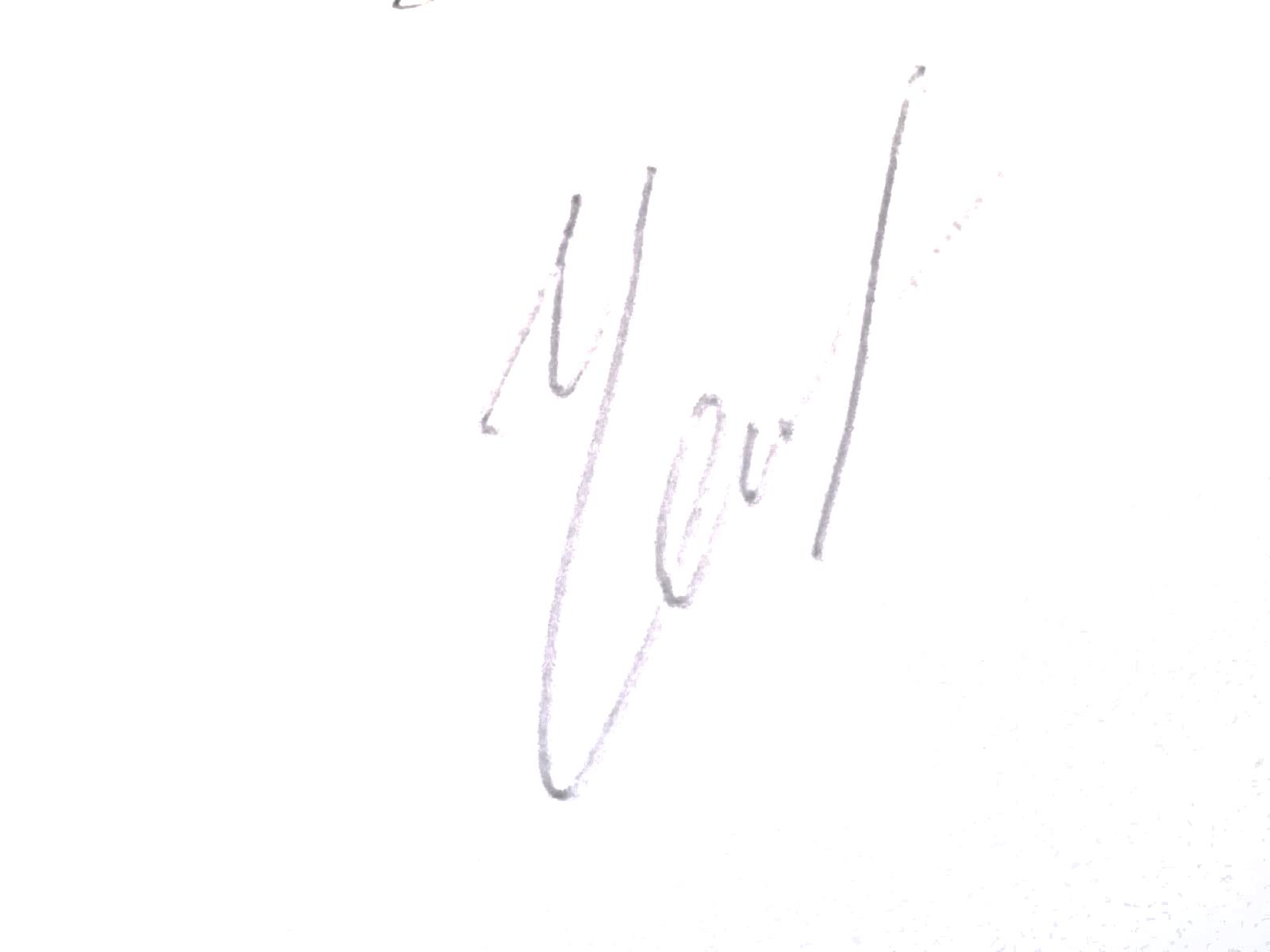                                                                      Г.М. Чернышевак.т.н., доцент                                                        Е.Б. Демократова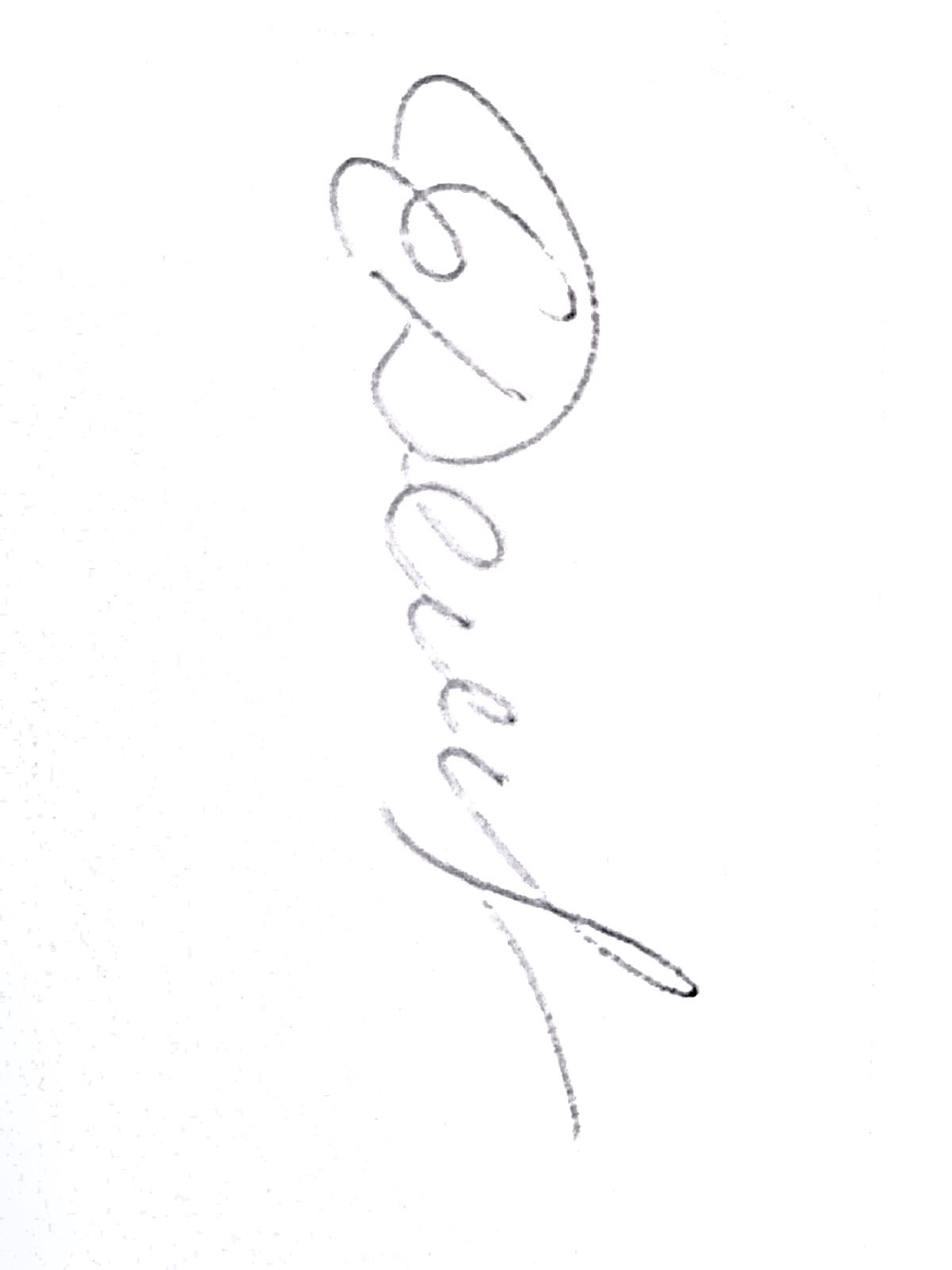                                                         Е.Б. ДемократоваЗаведующий кафедрой:Заведующий кафедрой:                         д.т.н., профессор Ю.С. Шустов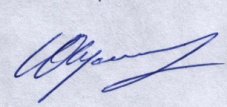 семестрформа проведения практикипродолжительность практикивосьмойнепрерывно (выделяется один период)3 неделиКод и наименование компетенцииКод и наименование индикаторадостижения компетенцииПланируемые результаты обучения при прохождении практики УК-2 Способен определять круг задач в рамках поставленной цели и выбирать оптимальные способы их решения, исходя из действующих правовых норм, имеющихся ресурсов и ограниченийИД-УК-2.1Анализ поставленной цели и определение круга задач в рамках поставленной цели, связей между ними и ожидаемых результатов их решения, анализ альтернативных вариантов для достижения намеченных результатов; использование нормативно-правовой документации в сфере профессиональной деятельности.использует типологию и принципы формирования команд, способы социального взаимодействия; осуществляет социальное взаимодействие на основе сотрудничества с соблюдением этических принципов их реализации;проявляет уважение к мнению и культуре других;определяет свою роль в команде распределяет роли в условиях командного взаимодействия; пользуется различными методиками оценки своих действий, приемами самореализации. УК-2 Способен определять круг задач в рамках поставленной цели и выбирать оптимальные способы их решения, исходя из действующих правовых норм, имеющихся ресурсов и ограниченийИД-УК-2.2Оценка решения поставленных задач в зоне своей ответственности в соответствии с запланированными результатами контроля, корректировка способов решения профессиональных задач. оценивает правильность своих решений поставленных задач; способен корректировать свои решения профессиональных задачУК-3Способен осуществлять социальное взаимодействие и реализовать свою роль в командеИД-УК-3.4  Осуществление обмена информацией, знаниями и опытом с членами команды; оценка идей других членов команды для достижения поставленной цели.- осуществляет социальное взаимодействие на основе сотрудничества с соблюдением этических принципов их реализации;- проявляет уважение к мнению и культуре других;- определяет свою роль в команде.УК-3Способен осуществлять социальное взаимодействие и реализовать свою роль в командеИД-УК-3.5 Установка и поддержание контактов, обеспечивающих успешную работу в коллективе с применением методов конфликтологии, технологий межличностной и групповой коммуникации в деловом взаимодействии.- распределяет роли в условияхкомандного взаимодействия; - разбирается в методах конфликтологии;- поддерживает хорошие отношения в коллективе; - обеспечивает эффективное деловое общение в различных условиях деятельности организации;ПК-2Способен участвовать в разработке проектов технических регламентов, технических условий, стандартов и технических описаний текстильных материалов и изделийИД-ПК-2.4Установление нормированных значений определяющих показателей качества текстильных материалов и изделий- использует современные методы исследований и обработки результатов измерений для достижения целей экспертизы;- разбирается в целях и задачах различных видов экспертиз;- анализирует и систематизирует выбор номенклатуры показателей качества текстильных материалов и изделий;- знает этапы разработки проектов технических регламентов, технических условий и другой научной документации.ПК-4Способен применять законодательную базу в области экспертной деятельностиИД-ПК-4.2Применение законодательной базы в области  стандартизации  в экспертной деятельности- использует правовую и нормативную базу экспертных исследований при оформлении результатов экспертизы и стадий проведения экспертного исследования;- разбирается в оформлении документов по экспертизе в рамках законов РФ.по очной форме обучения – 6з.е.216час.Наименование этапов практикиТрудоемкость, часСодержание практической работы,включая аудиторную, внеаудиторную и иную контактную работу, а также самостоятельную работу обучающегосяФормы текущего контроля успеваемостиВосьмой семестрВосьмой семестрВосьмой семестрВосьмой семестрОрганизационный/ознакомительный86организационное собрание для разъяснения целей, задач, содержания и порядка прохождения практики;формулировка и распределение задач для формирования индивидуальных заданий;составление плана-графика практики;прохождение вводного инструктажа, инструктажа по технике безопасности, инструктажа по охране труда; ознакомление с правилами внутреннего распорядка профильной организации; согласование индивидуального задания по прохождению практики;разработка и утверждение индивидуальной программы практики и графика выполнения исследования;собеседование по этапам прохождения практики с определением качества фактически выполненных частей индивидуального задания на практику:учёт посещаемости и наличие конспекта ознакомительной лекции и инструктажа по технике безопасности,вопросы по содержанию заданий, связанных с изучением деятельности предприятия,зачет по технике безопасности. проверка знаний и умений применения методов и приемов исследований Основной100Практическая работа (работа по месту практики):1. Выполнение типового практического задания.общая характеристика предприятия (организации, учреждения);особенности организационно-управленческой деятельности организации;выбор материалов для исследования,2. Выполнение частного практического задания:выбор материалов для исследования;ознакомление с технологией их получения;изучение технических требований к ним по соответствующим стандартам;изучение методов испытаний, которые будут применены в данной работе.3. Ведение дневника практики.собеседование по этапам прохождения практики с определением качества фактически выполненных частей индивидуального задания на практику:наблюдение за выполнением практических работ,проверка выполненного раздела программы практики,проверка дневника практики,контрольные посещения мест проведения практики, анализ промежуточных результатов исследованийЗаключительный30обобщение результатов индивидуальной работы на практике; проверка полноты и правильности выполнения общего задания, составление отчетов по практике на основе аналитических материалов и  результатов исследований;оформление дневника практики. написание отчета по практике на основе аналитических материалов по результатам исследования;защита отчета по практике на зачете.собеседование по этапам прохождения практики с определением качества фактически выполненных частей индивидуального задания на практику:представление обучающимся:практического и документарного материала в соответствии с индивидуальным заданием по практику,дневника практики,отчета по практике.Уровни сформированности компетенцийИтоговое количество балловв 100-балльной системепо результатам текущей и промежуточной аттестацииОценка в пятибалльной системепо результатам текущей и промежуточной аттестацииПоказатели уровней сформированности универсальной(-ых) компетенции(-й)Показатели уровней сформированности общепрофессиональной (-ых) компетенции(-й)Показатели уровней сформированности профессиональной(-ых)компетенции(-й)Уровни сформированности компетенцийИтоговое количество балловв 100-балльной системепо результатам текущей и промежуточной аттестацииОценка в пятибалльной системепо результатам текущей и промежуточной аттестацииУК-2ИД-УК-2.1ИД-УК-2.2УК-3ИД-УК-3.4ИД-УК-3.5ПК-2ИД-ПК-2.3ПК-4ИД-ПК-4.2высокийзачтено (отлично)/Обучающийсядает общую характеристику предприятия (организации, учреждения);умеет формулировать цели и задачи научных исследований;работает с нормативно-технической литературой по основным направлениям своих исследований (технические условия, стандарты на методы испытаний, технические регламенты, инструкции по работе на различных приборах);умеет подобрать нормативно техническую и законодательную литературу по своему индивидуальному заданию;анализирует деятельности предприятия с использование SWOT-анализа для выявления проблемных зон в организации бизнес-процессов и в организации систем управления;формирует предложения по совершенствованию деятельности предприятия.Обучающийсядает общую характеристику предприятия (организации, учреждения);умеет формулировать цели и задачи научных исследований;работает с нормативно-технической литературой по основным направлениям своих исследований (технические условия, стандарты на методы испытаний, технические регламенты, инструкции по работе на различных приборах);умеет подобрать нормативно техническую и законодательную литературу по своему индивидуальному заданию;анализирует деятельности предприятия с использование SWOT-анализа для выявления проблемных зон в организации бизнес-процессов и в организации систем управления;формирует предложения по совершенствованию деятельности предприятия.Обучающийсядает общую характеристику предприятия (организации, учреждения);умеет формулировать цели и задачи научных исследований;работает с нормативно-технической литературой по основным направлениям своих исследований (технические условия, стандарты на методы испытаний, технические регламенты, инструкции по работе на различных приборах);умеет подобрать нормативно техническую и законодательную литературу по своему индивидуальному заданию;анализирует деятельности предприятия с использование SWOT-анализа для выявления проблемных зон в организации бизнес-процессов и в организации систем управления;формирует предложения по совершенствованию деятельности предприятия.повышенныйзачтено (хорошо)/Обучающийся:- дает общую характеристику предприятия (организации, учреждения);- умеет формулировать цели и задачи научных исследований;- затрудняется при работе с нормативно-технической литературой по основным направлениям своих исследований (технические условия, стандарты на методы испытаний, технические регламенты, инструкции по работе на различных приборах);- анализирует деятельности предприятия с использование SWOT-анализа для выявления проблемных зон в организации бизнес-процессов и в организации систем управления;- формирует предложения по совершенствованию деятельности предприятия.Обучающийся:- дает общую характеристику предприятия (организации, учреждения);- умеет формулировать цели и задачи научных исследований;- затрудняется при работе с нормативно-технической литературой по основным направлениям своих исследований (технические условия, стандарты на методы испытаний, технические регламенты, инструкции по работе на различных приборах);- анализирует деятельности предприятия с использование SWOT-анализа для выявления проблемных зон в организации бизнес-процессов и в организации систем управления;- формирует предложения по совершенствованию деятельности предприятия.Обучающийся:- дает общую характеристику предприятия (организации, учреждения);- умеет формулировать цели и задачи научных исследований;- затрудняется при работе с нормативно-технической литературой по основным направлениям своих исследований (технические условия, стандарты на методы испытаний, технические регламенты, инструкции по работе на различных приборах);- анализирует деятельности предприятия с использование SWOT-анализа для выявления проблемных зон в организации бизнес-процессов и в организации систем управления;- формирует предложения по совершенствованию деятельности предприятия.базовыйзачтено (удовлетворительно)/Обучающийся:дает фрагментарную характеристику предприятия (организации, учреждения);- умеет формулировать цели и задачи научных исследований;- затрудняется при работе с нормативно-технической литературой по основным направлениям своих исследований (технические условия, стандарты на методы испытаний, технические регламенты, инструкции по работе на различных приборах);затрудняется подобрать нормативно техническую и законодательную литературу по своему индивидуальному заданию;не может сформулировать предложения по совершенствованию деятельности предприятияОбучающийся:дает фрагментарную характеристику предприятия (организации, учреждения);- умеет формулировать цели и задачи научных исследований;- затрудняется при работе с нормативно-технической литературой по основным направлениям своих исследований (технические условия, стандарты на методы испытаний, технические регламенты, инструкции по работе на различных приборах);затрудняется подобрать нормативно техническую и законодательную литературу по своему индивидуальному заданию;не может сформулировать предложения по совершенствованию деятельности предприятияОбучающийся:дает фрагментарную характеристику предприятия (организации, учреждения);- умеет формулировать цели и задачи научных исследований;- затрудняется при работе с нормативно-технической литературой по основным направлениям своих исследований (технические условия, стандарты на методы испытаний, технические регламенты, инструкции по работе на различных приборах);затрудняется подобрать нормативно техническую и законодательную литературу по своему индивидуальному заданию;не может сформулировать предложения по совершенствованию деятельности предприятиянизкийнеудовлетворительно/не зачтеноОбучающийся:- дает фрагментарную характеристику предприятия (организации, учреждения)- не умеет формулировать цели и задачи научных исследований;- затрудняется при работе с нормативно-технической литературой по основным направлениям своих исследований (технические условия, стандарты на методы испытаний, технические регламенты, инструкции по работе на различных приборах);- затрудняется подобрать нормативно техническую и законодательную литературу по своему индивидуальному заданию;- не может сформулировать предложения по совершенствованию деятельности предприятияОбучающийся:- дает фрагментарную характеристику предприятия (организации, учреждения)- не умеет формулировать цели и задачи научных исследований;- затрудняется при работе с нормативно-технической литературой по основным направлениям своих исследований (технические условия, стандарты на методы испытаний, технические регламенты, инструкции по работе на различных приборах);- затрудняется подобрать нормативно техническую и законодательную литературу по своему индивидуальному заданию;- не может сформулировать предложения по совершенствованию деятельности предприятияОбучающийся:- дает фрагментарную характеристику предприятия (организации, учреждения)- не умеет формулировать цели и задачи научных исследований;- затрудняется при работе с нормативно-технической литературой по основным направлениям своих исследований (технические условия, стандарты на методы испытаний, технические регламенты, инструкции по работе на различных приборах);- затрудняется подобрать нормативно техническую и законодательную литературу по своему индивидуальному заданию;- не может сформулировать предложения по совершенствованию деятельности предприятияВиды работ:100-балльная шкалапятибалльная системаВыполнение типовых заданий индивидуального плана работы, отраженных в дневнике практики;2 - 5– Изучение организационной структуры, общая характеристика предприятия (организации, учреждения);– Изучение ассортимента реализуемой данной организацией;- Изучение и подбор научно-технической литературы по заданному заданию;Выполнение частных заданий плана работы, отраженных в дневнике практики;2 - 5 – Выбор образцов для исследований.- Оценить качество и проанализировать результаты исследований.Подготовка отчетной документации по практике:– дневник практики,– заключение руководителя практики от профильной организации– отчет о прохождении практикиИтого:Форма промежуточной аттестацииКритерии оцениванияШкалы оцениванияШкалы оцениванияНаименование оценочного средстваКритерии оценивания100-балльная системаПяти-балльная системаЗачет:защита отчета по практикеСодержание разделов отчета о производственной (преддипломной) практике точно соответствует требуемой структуре отчета, имеет четкое построение, логическую последовательность изложения материала, доказательность выводов и обоснованность рекомендаций.Обучающийся:в выступлении демонстрирует отличные результаты, аргументировано и в логической последовательности излагает материал, использует точные краткие формулировки;квалифицированно использует теоретические положения при анализе производства; ответ не содержит фактических ошибок и характеризуется глубиной, полнотой, уверенностью суждений;отчет практики  написан грамотно, содержит выводы и анализ полученных результатов исследований.дневник практики отражает ясную последовательность выполненных работ.5Зачет:защита отчета по практикеОтчет о прохождении производственной (преддипломной) практики, а также дневник практики оформлен в соответствии с требованиями программы практики, содержание разделов отчета о производственной (преддипломной)практике в основном соответствует требуемой структуре отчета, однако имеет отдельные отклонения и неточности в построении, логической последовательности изложения материала, выводов и рекомендаций.Обучающийся:в выступлении демонстрирует твердые знания программного материала, грамотно и по существу излагает его, не допускает существенных неточностей в ответах;хорошо знает характеристику предприятия в целом.Ответ содержит несколько фактических ошибок.Дневник практики заполнен практически полностью, с незначительными ошибками.4Зачет:защита отчета по практикеОтчет о прохождении производственной практики, а также дневник практики оформлен, с нарушениями к требованиям, содержание разделов отчета о производственной практик, в основном, соответствует требуемой структуре отчета, однако нарушена логическая последовательность изложения материала, выводы и рекомендации некорректны.Обучающийся:в выступлении демонстрирует удовлетворительные знания программного материала, допускает существенные неточности в ответах, затрудняется при анализе практических ситуаций;удовлетворительно знает характер организации.Ответ содержит несколько грубых и фактических ошибок.Дневник практики заполнен не полностью, анализ практической работы представлен эпизодически. 3Зачет:защита отчета по практикеОбучающийся:не выполнил или выполнил не полностью программу практики;не показал достаточный уровень знаний и умений применения методов и приемов исследовательской и аналитической работы;оформление отчета по практике не соответствует требованиямв выступлении не ответил на заданные вопросы или допустил грубые ошибки.Дневник практики не заполнен или заполнен частично.2Форма контроля 100-балльная системапятибалльная системаТекущий контроль2 - 5Промежуточная аттестация (защита отчета по практике)зачтено (отлично)зачтено (хорошо)зачтено (удовлетворительно)не зачтено (неудовлетворительно)Итого за семестр2-5119071, г. Москва, ул. Малая Калужская, д. 1, а. 1508, 1509, 1510, 1511, 1515, 1520, 1522, 1524, 1526, 1528119071, г. Москва, ул. Малая Калужская, д. 1, а. 1508, 1509, 1510, 1511, 1515, 1520, 1522, 1524, 1526, 1528№ и наименование учебных аудиторий, лабораторий, мастерских, помещений предназначенных для практической подготовкиОснащенность учебных аудиторий, лабораторий, мастерских, помещений предназначенных для практической подготовкиАудитория №1508 для проведения занятий лекционного и семинарского типа, групповых и индивидуальных консультаций, текущего контроля и промежуточной аттестации.Комплект учебной мебели, доска меловая. Специализированное  оборудование: аппарат сушильный, весы технические, круткомер, приборы для истирания тканей, приборы для определения водопроводности, прибор дневного света, электровлагомер, люминограф, ВПТМ прибор, для определения электрического сопротивления, прибор УТШ, дождевальная установка.Аудитория №1509 для проведения занятий лекционного и семинарского типа, групповых и индивидуальных консультаций, текущего контроля и промежуточной аттестации.Комплект учебной мебели, доска меловая. Специализированное  оборудование: круткомер, машины разрывные, прибор для определения пороков пряжи, прибор ФМ-04. Аудитория №1510 для проведения занятий лекционного и семинарского типа, групповых и индивидуальных консультаций, текущего контроля и промежуточной аттестации.Комплект учебной мебели, доска меловая. Специализированное  оборудование: весы технические, машины разрывные. Аудитория №1511 для проведения занятий лекционного и семинарского типа, групповых и индивидуальных консультаций, текущего контроля и промежуточной аттестации.Комплект учебной мебели, доска меловая. Специализированное  оборудование: микроскопы, термостат, влагомер, лаборатория для текстильных материалов, СТП прибор, устер, спектрофотометр, машина стиральная. Аудитория №1515 для проведения занятий лекционного и семинарского типа, групповых и индивидуальных консультаций, текущего контроля и промежуточной аттестации.Комплект учебной мебели, доска меловая. Наборы демонстрационного оборудования и учебно-наглядных пособий, обеспечивающих тематические иллюстрации, соответствующие рабочей программе дисциплины.Аудитория №1520  для проведения занятий лекционного и семинарского типа, групповых и индивидуальных консультаций, текущего контроля и промежуточной аттестации.Комплект учебной мебели, доска меловая, технические  средства  обучения, служащие для представления учебной информации: экран, проектор. Специализированное оборудование: приводы зашторивания. Аудитория №1522  для проведения занятий лекционного и семинарского типа, групповых и индивидуальных консультаций, текущего контроля и промежуточной аттестации.Комплект учебной мебели, рабочее место преподавателя, доска меловая. Специализированное  оборудование: блок электронный, устройство для определения технологичности пряжи, ПМ5 прибор, разрывные машины, весы торсионные, климатическая камера, устеры, пульсатор для нитей. Аудитория №1526  для проведения занятий лекционного и семинарского типа, групповых и индивидуальных консультаций, текущего контроля и промежуточной аттестации.Комплект учебной мебели, доска меловая. Специализированное  оборудование: прибор для определения пороков пряжи, релаксометр, толщинометр, угломер, тахометр, устер, климатическая камера, пилтестер, прибор для  воздухопроницаемости, прибор для истирания тканей, приборы для истирания нитей, прибор для прожигания, прибор на изгиб тканей, пульсатор для нитей, приборы для смятия, шкаф вытяжной, гигростат, динамометр, для волокон, интегратор, источник УИП, круткомеры, макет прибора для скручивания волокон. Аудитория №1515  для проведения занятий лекционного и семинарского типа, групповых и индивидуальных консультаций, текущего контроля и промежуточной аттестацииКомплект учебной мебели, доска меловая. Специализированное  оборудование:  устер, электронные микроскопы, механический штапелеукладчик МШУ-1, механический переукладчик МШУ-1, Ланаметр, Спекол, ПОН-1, круткомеры.№ и наименование учебных аудиторий, лабораторий, мастерских, помещений предназначенных для практической подготовкиОснащенность учебных аудиторий, лабораторий, мастерских, помещений предназначенных для практической подготовки- лаборатория для проведения занятий по практической подготовкеКомплект  мебели, технические средства обучения, служащие для представления учебной информации большой аудитории:  персональные компьютеры, принтеры; специализированное оборудование.№ п/пАвтор(ы)Наименование изданияВид издания (учебник, УП, МП и др.)ИздательствоИздательствоГод изданияАдрес сайта ЭБС или электронного ресурса (заполняется для изданий в электронном виде)Количество экземпляров в библиотеке Университета 12345567812.1 Основная литература, в том числе электронные издания12.1 Основная литература, в том числе электронные издания12.1 Основная литература, в том числе электронные издания12.1 Основная литература, в том числе электронные издания12.1 Основная литература, в том числе электронные издания12.1 Основная литература, в том числе электронные издания12.1 Основная литература, в том числе электронные издания1Егоров Ю. Н.Основы маркетингаУчебникМ.: НИЦ ИНФРА-ММ.: НИЦ ИНФРА-М2014https://new.znanium.com/catalog/document/pid=277366102Шустов Ю.С., Давыдов А.Ф.  и др. Текстильное материаловедение: лабораторный практикумУПНИЦ ИНФРА-МНИЦ ИНФРА-М2021https://znanium.com/catalog/document?id=37709443Шишмарев, В. Ю.Метрология, стандартизация, сертификация, техническое регулирование и документоведениеУПИНФРА-МИНФРА-М2021https://znanium.com/catalog/document?id=3603824Шустов Ю.С., Давыдов А.Ф.  Экспертиза текстильных изделиймонографияМ.:МГУДТМ.:МГУДТ2016412.2 Дополнительная литература, в том числе электронные издания 12.2 Дополнительная литература, в том числе электронные издания 12.2 Дополнительная литература, в том числе электронные издания 12.2 Дополнительная литература, в том числе электронные издания 12.2 Дополнительная литература, в том числе электронные издания 12.2 Дополнительная литература, в том числе электронные издания 12.2 Дополнительная литература, в том числе электронные издания 1Вилкова С.А.Товароведение и экспертиза непродовольственных товаров Словарь справочникСловарь справочникИздательско-торговая корпорация «Дашков и К»2016https://new.znanium.com/catalog/product?/=430335;3Каменева Н.Г., Поляков В.А.Маркетинговые исследованияУчебное пособиеУчебное пособиеМ.: Вузовский учебник: НИЦ Инфра-М2013https://new.znanium.com/catalog/document/pid=351385-4Давыдов А.Ф.Шустов Ю.С.Курденкова А.В.Подтверждение соответствия продукции требованиям технического регламента «О безопасности средств индивидуальной защиты»Конспект лекцийКонспект лекцийМ.:ФГБОУ ВПО «МГТУ тм. А.Н. Косыгина»2013https://new.znanium.com/catalog/product/=457913;512.3 Методические материалы (указания, рекомендации по освоению дисциплины (модуля) авторов РГУ им. А. Н. Косыгина)12.3 Методические материалы (указания, рекомендации по освоению дисциплины (модуля) авторов РГУ им. А. Н. Косыгина)12.3 Методические материалы (указания, рекомендации по освоению дисциплины (модуля) авторов РГУ им. А. Н. Косыгина)12.3 Методические материалы (указания, рекомендации по освоению дисциплины (модуля) авторов РГУ им. А. Н. Косыгина)12.3 Методические материалы (указания, рекомендации по освоению дисциплины (модуля) авторов РГУ им. А. Н. Косыгина)12.3 Методические материалы (указания, рекомендации по освоению дисциплины (модуля) авторов РГУ им. А. Н. Косыгина)12.3 Методические материалы (указания, рекомендации по освоению дисциплины (модуля) авторов РГУ им. А. Н. Косыгина)12.3 Методические материалы (указания, рекомендации по освоению дисциплины (модуля) авторов РГУ им. А. Н. Косыгина)12.3 Методические материалы (указания, рекомендации по освоению дисциплины (модуля) авторов РГУ им. А. Н. Косыгина)1Курденкова А.В.Шустов Ю.С.Обработка статистических данных результатов испытанийУчебное пособиеУчебное пособиеРИО МГТУ им. А.Н. Косыгина20135№ ппЭлектронные учебные издания, электронные образовательные ресурсыЭБС «Лань» http://www.e.lanbook.com/«Znanium.com» научно-издательского центра «Инфра-М»http://znanium.com/ Электронные издания «РГУ им. А.Н. Косыгина» на платформе ЭБС «Znanium.com» http://znanium.com/Образовательная платформа «Юрайт» https://urait.ru/Профессиональные базы данных, информационные справочные системыhttps://www.garant.ru/http://www.consultant.ru/https://meganorm.ru/№п/пПрограммное обеспечениеРеквизиты подтверждающего документа/ Свободно распространяемоеWindows 10 Pro, MS Office 2019 контракт № 18-ЭА-44-19 от 20.05.2019№ ппгод обновления РППхарактер изменений/обновлений с указанием разделаномер протокола и дата заседания кафедры